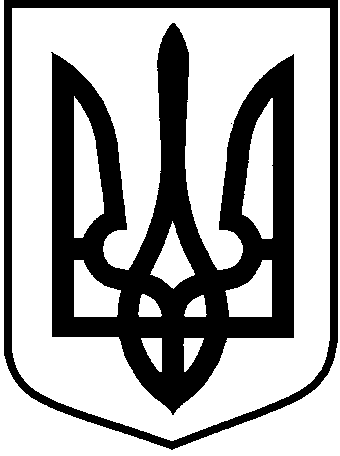 ЛОЦКИНСЬКА сільська рада Баштанського району   Миколаївської областірішенняПро внесення змін  до  рішення  сільської   радивід  16 липня 2019 року  № 12 «Про   затвердження   структури, чисельності, схем  посадових  окладів  працівників  освіти, культури, водопровідно-каналізаційного  господарства,  благоустрою  Лоцкинської   сільської  ради на 2019 рік»      На підставі  наказу Міністерства  праці України   від  02 жовтня 1996  року  №77 «Про  умови  оплати  праці  робітників,  зайнятих  обслуговуванням  органів  виконавчої  влади,  місцевого  самоврядування  та  їх  виконавчих  органів,  органів  прокуратури,  судів  та  інших  органів» із змінами і доповненнями, пункту 5 частини першої статті 26 Закону України від 21 травня 1997 року  №280/97-ВР «Про місцеве самоврядування в Україні», враховуючи висновки   постійної  комісії  сільської  ради  з  питань  фінансів, бюджету, планування соціально-економічного розвитку, інвестицій та міжнародного співробітництва  від 15.08.2019 року № 9 та висновок постійної комісії з питань соціального захисту, медицини, торгівлі, побутового обслуговування, освіти, культури, спорту, молодіжної політики, духовності, законності, захисту прав громадян, депутатської діяльності та етики  від 15.08.2019 року № 8, сільська  радаВИРІШИЛА:      1. Внести зміни до   рішення   сільської   ради від  16 липня 2019року  № 12 «Про   затвердження   структури, чисельності, схем  посадових  окладів  працівників  освіти, культури, водопровідно-каналізаційного  господарства,  благоустрою  Лоцкинської   сільської  ради на 2019 рік», а саме виклавши додаток  7 «Схема  посадових  окладів  робітників  з благоустрою Лоцкинської  сільської  ради»    в новій редакції, додаток  додається.2. Рішення набуває чинності з 01 серпня 2019 року.Сільський голова                                                                       Л.М. Кузьміна           Додаток 7                                                                                 до рішення сільської ради                                                                                 від 21 серпня 2019 року  № 11  Схема  посадових  окладівробітників  з благоустроюЛоцкинської  сільської  ради  Головний  бухгалтер  сільської  ради                       	             І.В.Франчук 21 серпня 2019 року №    11     с. Лоцкине      ІІ  сесія  сьомого скликання №п/пП О С А Д АКількістьштатних посадМісячний посадовий оклад,   (грн.),  №п/пП О С А Д АКількістьштатних посад01.08.2019р.1.Робітник  з  благоустрою24702       Всього:       Всього:    24702